3rd September 2012Dear Member,Your attendance is required at the Meeting of the Parish Council to be held on Tuesday 11th  September 2012  at 7.00 p.m. in Kirkbride School.The business to be transacted is as shown on the accompanying agenda Yours sincerely,________________ (Clerk to the Council) AGENDA1.1  Apologies for absence and declarations of interest2	Minutes (previously circulated).2.1 To approve the draft minutes of the Meeting the Parish Council held on Tuesday 10th July 2012 in Kirkbride School.Note 1: reminder that the order of business may be changed at the chairman’s discretion to avoid undue delay for visitors3	Report on action taken3.1. by councillors3.1.1 Play area: report from DT3.1.2 Footpaths: (AN);3.1.3 Highways steward (SW)3.1.4 Newsletter group3.2- by the clerkIncluding:Local Plan ConsultationGrass cuttingAllerdale BC – Final Claim Form for precept for year ending 31st March 2012.Councillor Declaration of Interest Forms and Code of Conduct.Poppy wreath ordered.3.3 Public participation (at the Chairman’s discretion)3.3.1 Report from the Borough Councillor3.3.2 Report from the County Councillor4	 New business4.1 Clerk4.2 Cycle Track – discussion of any developments and possible action.4.3 Bus Shelter replacement – update on current progress/situation.To discuss the installation and approve any required action.4.4  Mc Donald memorial – update and discussion/approval of any required action.4.5 Village noticeboards discussion of options and possible action.4.6 Website – discussion and possible action.4.7 Untidy hedges in the village. Possible action.4.8 Fly tipping on the ‘concrete pad’.4.9 ‘Jubilee Tree’ proposal/situation.4.10 Condition benches especially the one at Beech Lea. Possible maintenance required.4.11 Grass cutting specifications for 2013.Review of the current tender procedure and possible action.4.12 To consider the delegation by the council to the clerk of delegated authority to grant dispensations in cases where a majority of members of the council would be affected by the requirement to declare a disclosable pecuniary interest. The clerk to keep a record of his/her decisions which can be made available for public inspection if required in the interests of openness and transparency. 4.13 Consideration by the council as to whether in other cases dispensation requests will be delegated to a standing committee or will be considered by the full council.4.14 Subject to the council approving the delegation to the clerk at item 4.12, the clerk invites all members to submit to him a request for a dispensation to take part in and vote on the setting of the precept for the remainder of the life of the council.  5	Correspondence5.1 Natural England: renewal of management agreement Wedholme Flow.5.2 CALC  - notification of its stance on the nuclear waste repository proposal.5.3 MRWS Nuclear Waste correspondence and Issues, including CALC and MRWS reports and related meetings.Discussion of current situation and decision on any required action.5.4 Cumbria CC – A Boards and Street Café Licences.5.5 CALC notification on proposed change of tax rules relating the use of red diesel to carry out gritting operations.5.6 CALC notification of National Consultation/Proposal to change the requirement for all local council cheques to be signed by two council members.5.7 Rev P. Blackett – letter concerning Kirkbride Churchyard and its future use for burials.Discussion and possible action.5.8 ABC Dog Control Orders. - Discussion of the current  situation and possible action.5.9 Local Government Boundary Commission – Cumbria Final Recommendations.5.10 The ‘Mylodon’ bench and other village benches. Discussion and possible action.5.11 Audit Commission – Confirmation that BDO have been appointed as auditors for the next five years.5.12 HSBC latest banking terms & conditions.5.13 County Councillor Fairbairn – clarification concerning Local Plan sought. Discussion and possible action required.6	Finance6.1 Information6.1.1 To approve accounts to 31st  July 2012 6.1.2 To approve accounts to 31st August 2012 (available at meeting).6.1.3 To note ABC second precept  receipt £53506.2 Payments to approve.6.2.1 - Clerk’s salary: £ 407.316.2.2 - Expenses: postage etc. £7.26; telephone £4.00/broadband £10.66 = £21.92, travel 4m @ 36p=£1.44, total £23.366.2.3 - CGM Grass cutting £204.45July £56.79 x 2=£113.58 VAT £22.72 =£136.30August £56.79 x1 =£56.79 VAT £11.36 = £68.156.2.4 - R.Taylor Builders – payment for preparatory work to bus shelter site prior to installation.  (£920.00 +Vat £184.00) £1104.006.2.5 – Bowness on Solway PC – share of consumables £27.176.2.6 P.Richardson – payment for noticeboards following completion and delivery (ex VAT) - £560 7	Planning 7.1 Applications outstanding with Allerdale Borough Council.7.2 Applications dealt with under standing order.7.2.1 - 2/2012/0532 Proposed timber store, Kirkbride Airfield (Greenoak Renewables).7.3 Applications decided by Allerdale BC7.2.1 – 2/2012/0346 Erection of industrial building, Hangar 1 Kirkbride Airfield (Cumbria Profiling Ltd) – approval given.7.4 Applications for consideration by this Parish Council meeting.7.4.1 - 2/2012/0620 Change of use of domestic garage to nursery, Lilac Cottage, Birch Hill lane, Kirkbride. (P.Richardson)8.1 Documents received for comment8.1 Allerdale Borough Council – consultation on gambling policy.8.2 Views on West Cumbria MRWS report sought by CALC.8.2 Documents received for information (available on request to the clerk)8.2.1 CALC Circulars.8.2.2 Latest Edition of Northern Voice (Housing Association) e-mail.8.2.3 Trading Standards – notification of new ‘drop in’ sessions.8.2.4 ‘A Handy Guide to Planning’ 36page pdf.8.2.5 Kompan Playground Equipment Catalogue8.2.6 Hadrians Wall Heritage (via Allerdale BC e-mail) – Management Plan update and meeting minutes.8.2.7 Society of Local Council Clerks – AGM agenda for meeting in Bristol on 13th October.9	Claypit Charity9.1   Report from clerk10 Any items of information brought by…1-members of the Council2- the Clerk3-Police report 11	Meeting dates11.1	Date of next meeting: Parish Council Meeting:Tuesday 13th November at 7.00 p.m. in Kirkbride School.11.2    Future meetings: on Tuesdays:Tuesday 8th January 2013 at 7.00 p.m. in Kirkbride School.	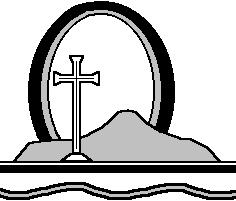 